30.03.2020 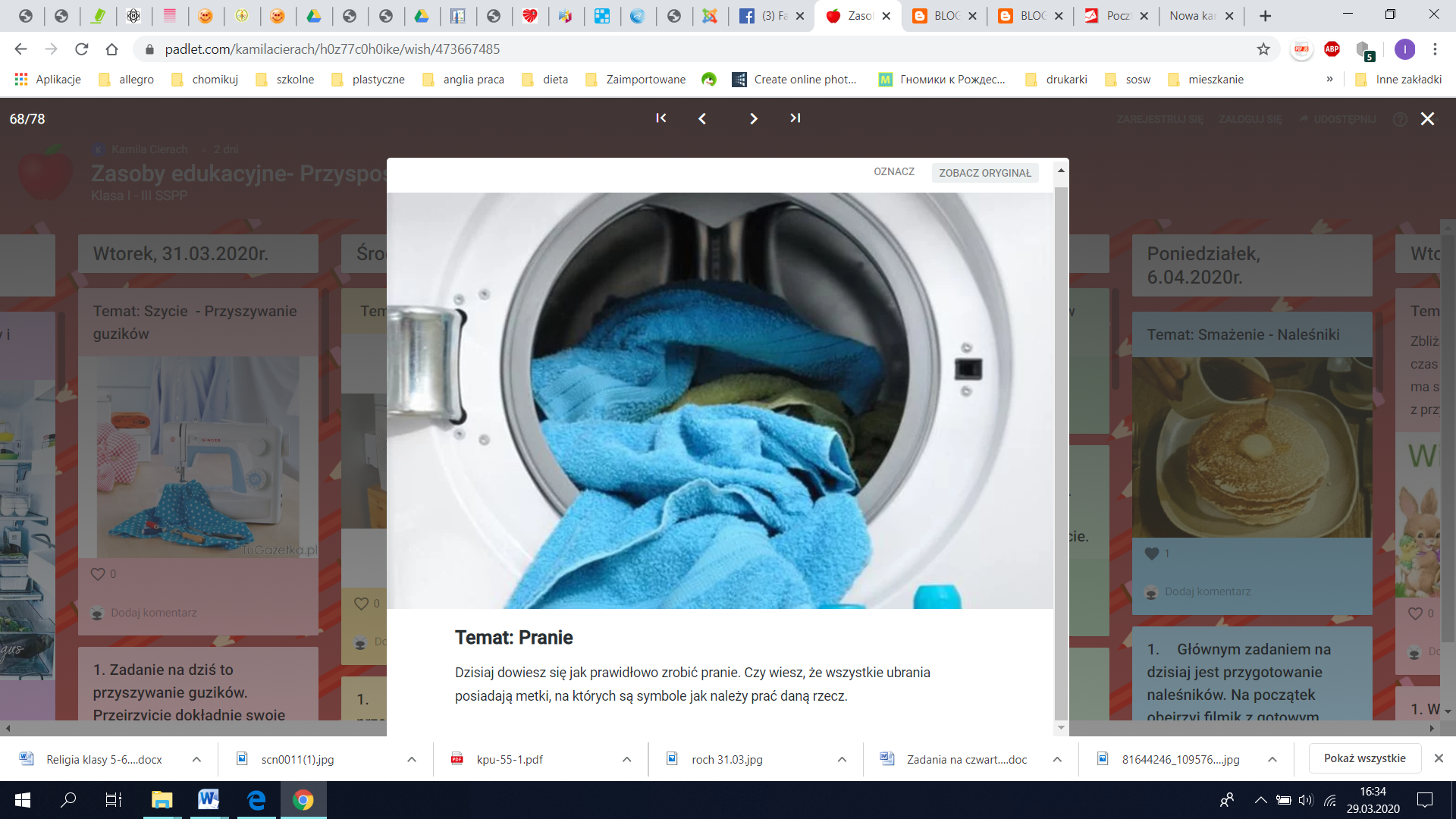 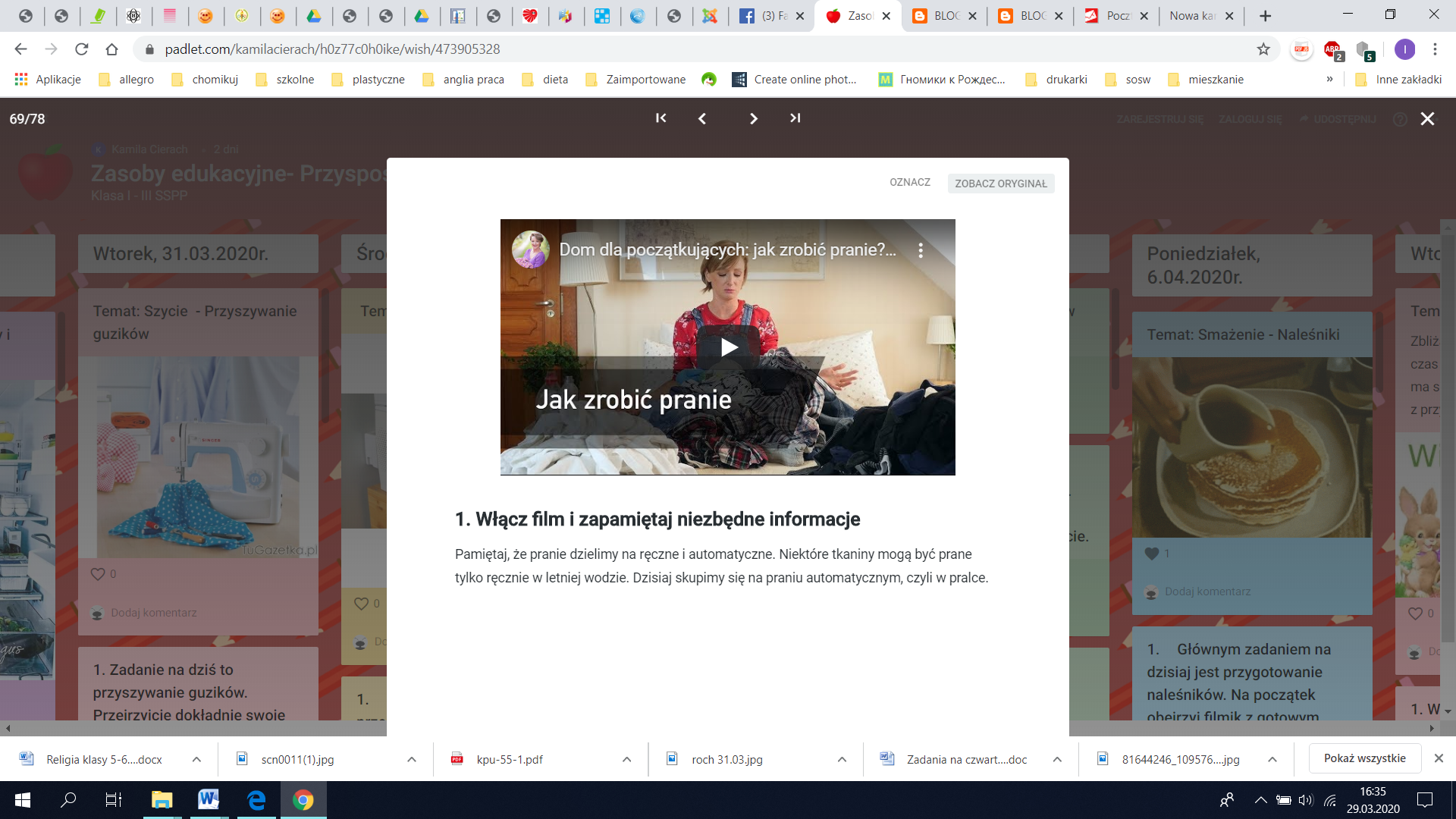 https://youtu.be/2OcLljliyoE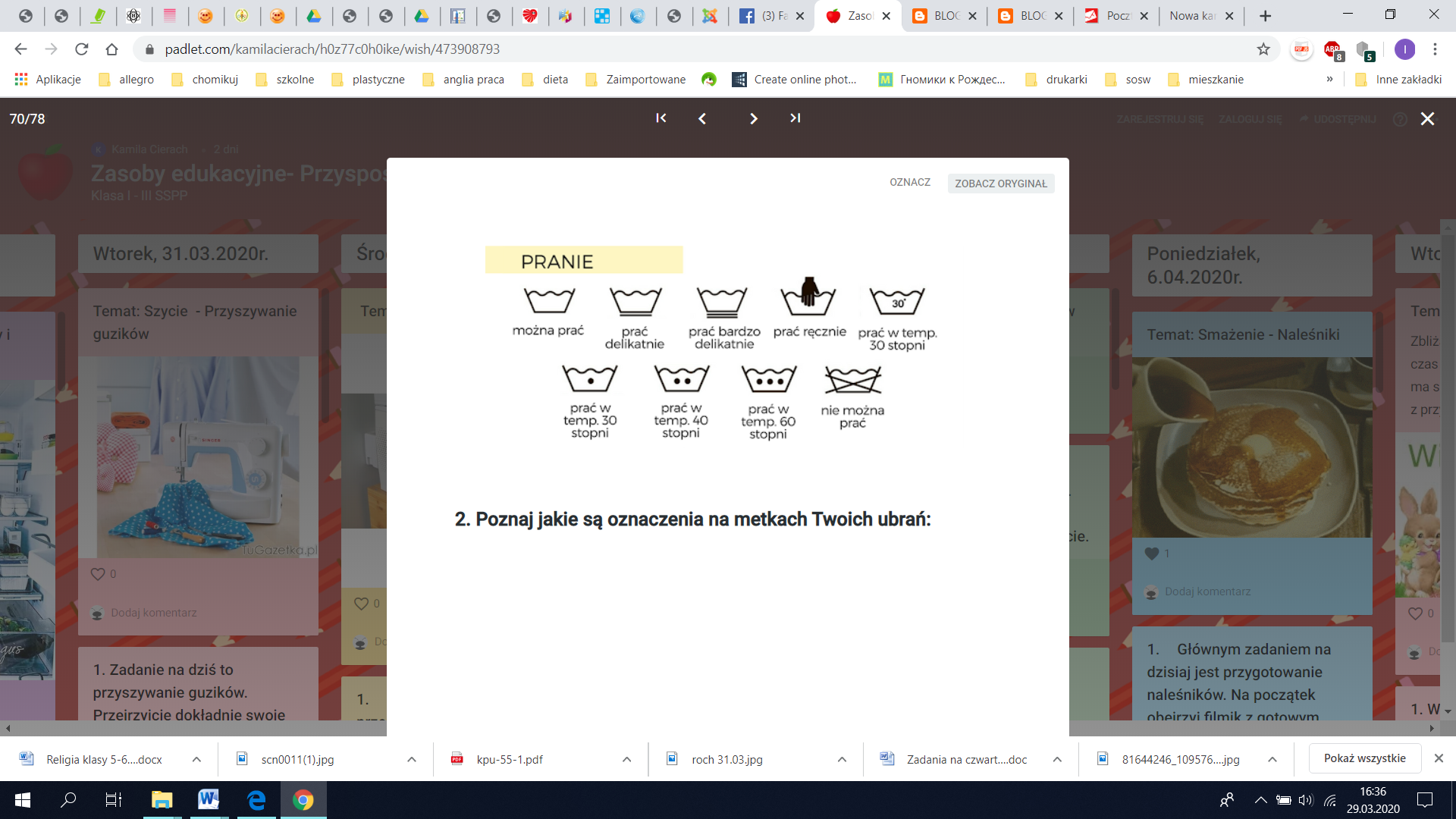 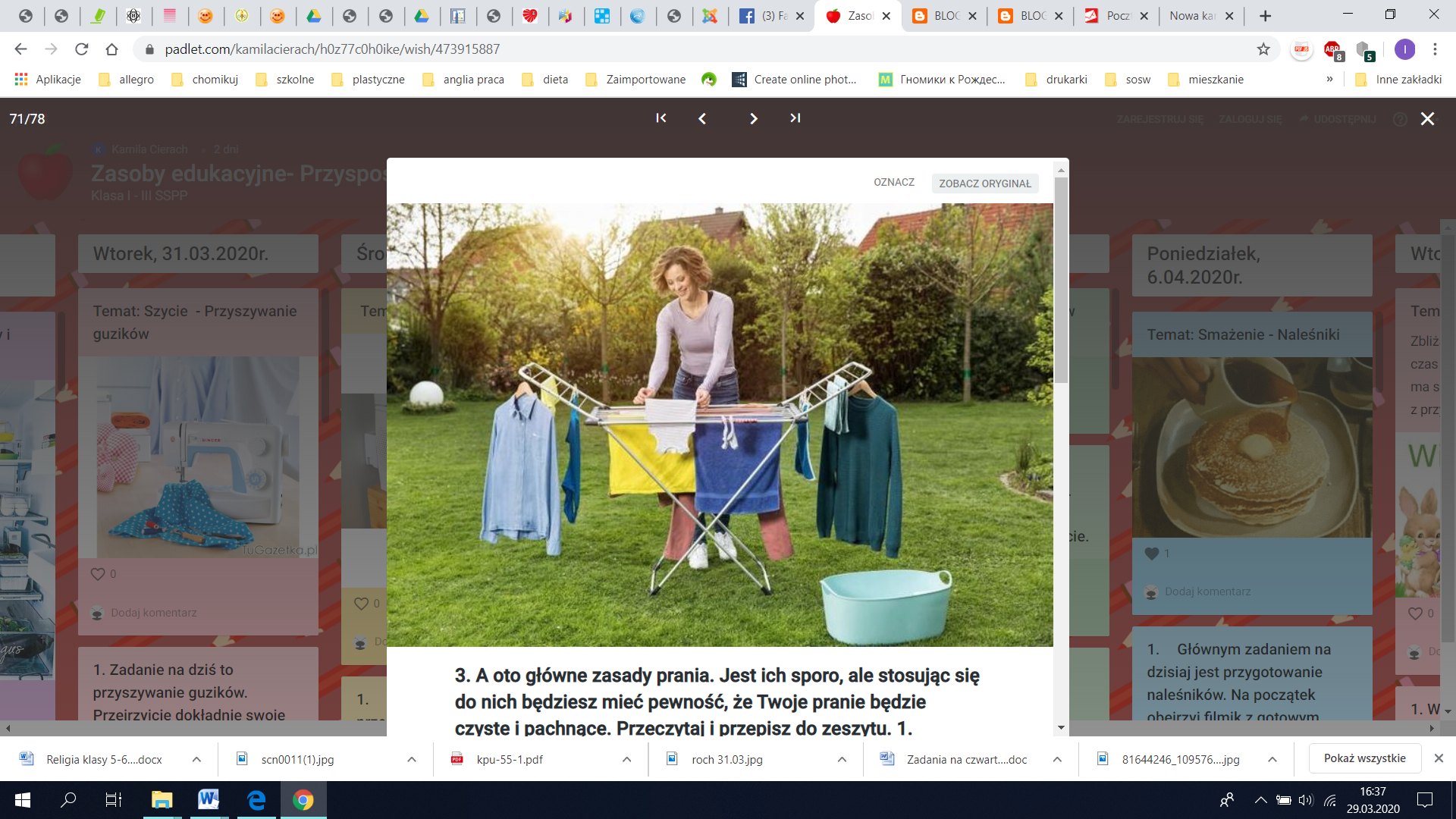 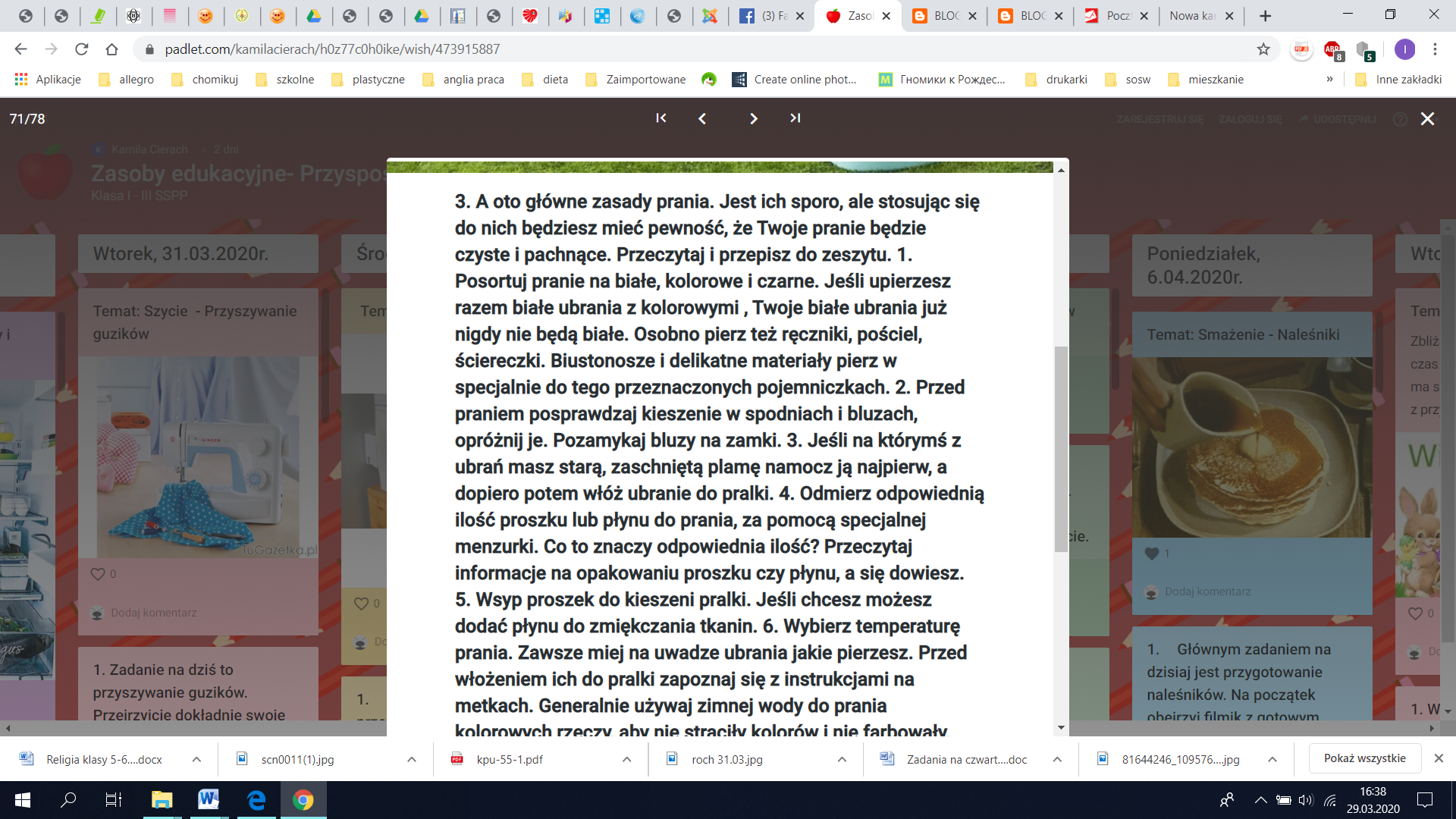 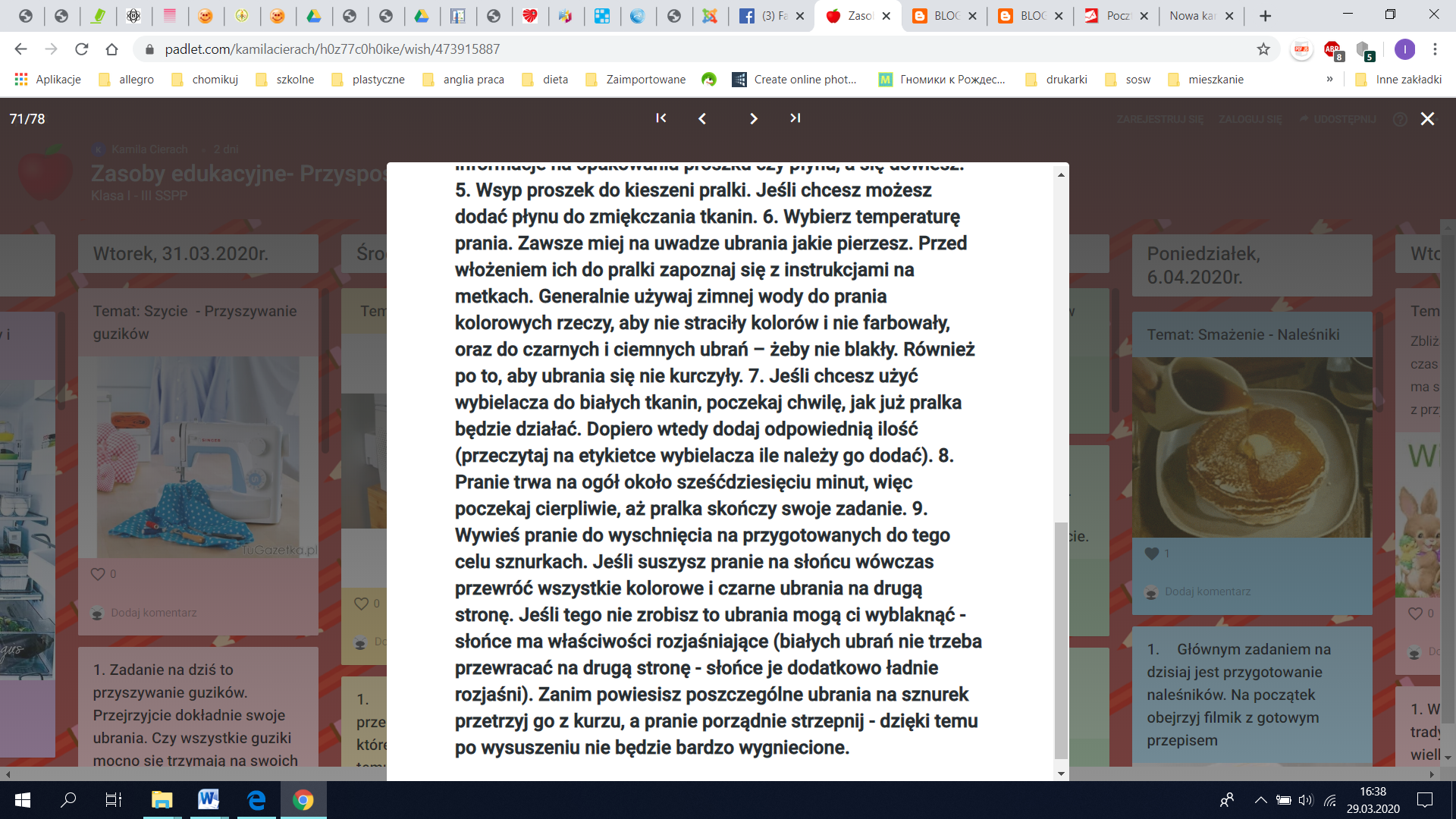 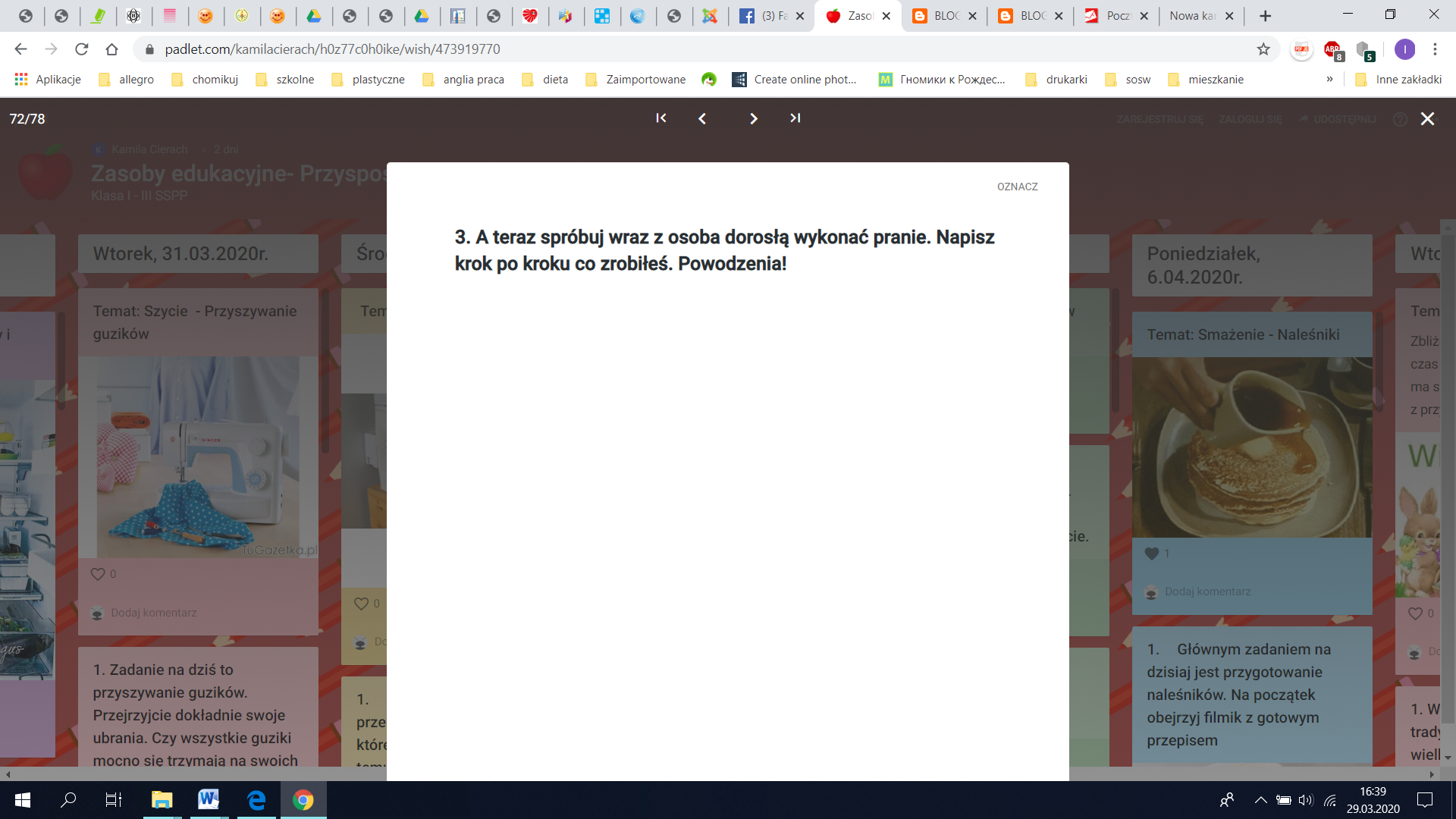 